                                                                                             Athens, April 5 2023Press ReleaseWorkshop on progress presentation of the Project “Innovation, Entrepreneurship and Technology Transfer Office at the Agricultural University of Athens”.On Monday, March 27 2023, a Workshop was held online on the progress presentation of the Project, entitled: “Funding of Structures Functioning and Knowledge Transfer Actions at the Agricultural University of Athens [Project Code: (MIS) 5132774]”, being implemented under the framework of the Operational Programme “Entrepreneurship, Competitiveness and Innovation”, within the National Strategic Reference Framework (NSRF) 2014-2020” (EPAnEK), by the co-financing of Greece and the European Fund of Regional Development (ERDF) of the European Union.The beginning of the Workshop was realized by the Vice Rector for Research, Finance and Development of the Agricultural University of Athens, being also the Scientific Coordinator of the Innovation, Entrepreneurship and Technology Transfer Office, Mr Thomas  Bartzanas, Associate Professor, who has highlighted the prominent place held by the Office, named as InnovinAgri on the Academic map, because it contributes to approaching all the organizations engaged in research, innovation and entrepreneurship. In addition, the Vice Rector has emphasized that the Agricultural University of Athens has been serving for years, by means of fundamental support actions, research activities that are envisaged to lead to the production of tangible results associated with products and services addressed for society.Afterwards, Mr. Nick Karakoulis, member of the project Team has elaborated on the Progress of the project “Innovation, Entrepreneurship and Technology Transfer Office at the Agricultural University of Athens”, announcing the current results of the project, along with the delimitation of objectives that pertain to the Innovation, Entrepreneurship and Technology Transfer Office within the Agricultural University of Athens, in due course.Throughout the workshop, the participants had the chance of encountering the Newly established Spin-offs having been supported and emerged by the Agricultural University of Athens. Specifically, Mr George Papadakis, Professor, has featured the Spin-off called INVENTA ENERGY and the total of the services provided. In turn, Ms. Fotini Paradisi, member of the Spin-off called Ceb Tec, has set forth the utilities developed by that Spin-off into specialized, analytical and diagnostic applications across the spectrum of agri-food, environmental, medical and biotechnological  activities.Mr. Nick karakoulis has presented the progress of the Project that falls into the actions of the Innovation, Entrepreneurship and Technology Transfer Office of the Special Account for Research Funds of the Agricultural University of Athens, entitled: “Fosterage of Support Actions of Entrepreneurship, Innovation and Maturation, with regard to the Development of Research Activity and New Products inasmuch Services growing across the Agricultural University of Athens”. Furthermore, Mr. Ioannis Iloridis has presented the action of the Business Accelerator on the name of Agribooster, as well as the implementation stages of the project in the near future. Training of the beneficiaries through introductory seminars and consultancy services shall be the first actions that are to integrate the beneficiaries into the action of the Business Accelerator. Besides, Ms. Areti Mourka, Head of the Technology Transfer Unit of the Foundation for Research and Technology - PRAXI Network, has stated the actions and collaborations attained until now and linked to the Unit under her responsibility. In addition, Ms. Elli Armyra has set out the action plan, the objectives and the individual dissemination actions of the results of the Project within the framework of the Outreach actions of the Innovation, Entrepreneurship and Technology Transfer Office of the Special Account for Research Funds of the Agricultural University of Athens.At the end of the online Workshop some issues were raised about intellectual property and patents. Finally, the Office has pledged itself to continue its activity, taking into consideration its mission, namely the connection of research and innovation with entrepreneurship and economy.Hellenic Republic  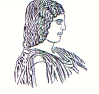 The Agricultural University of Athens,The International and Public Relations Office,Address: 75 Iera Odos Str., Gr- 11855, Athens, Greece,Information: Rania HindiridouTel. No.: (+30) 210 5294841E- mail: public.relations@aua.gr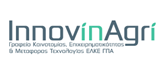 